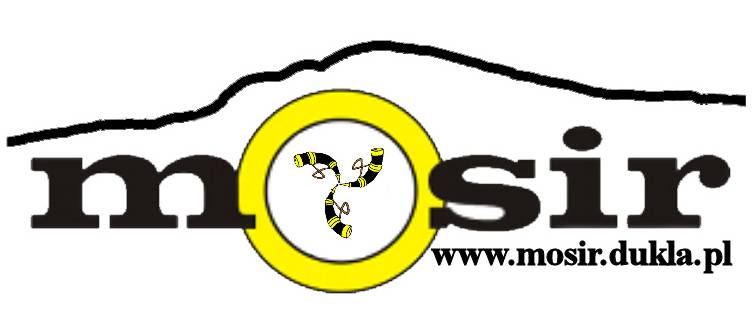 OŚWIADCZENIE             Ja, …………………………………………………………………………………………. niżej podpisany(a)zam. …………………………………………………………………. Oświadczam,że wyrażam zgodę na udział mojej córki …………………………………………………………………W zajęciach sportowych – sekcji piłki siatkowej działającej  przy MOSiR w Dukli.Oświadczam również, że stan zdrowia córki pozwala na udział w zajęciach i zawodach.Data urodzenia zawodnika ….…………………………………				Nr tel: 	…..…………………………………..……..Dukla, dnia …………..…….2017.r			             …..……………………………………..								Podpis OŚWIADCZENIE             Ja, …………………………………………………………………………………………. niżej podpisany(a)zam. …………………………………………………………………. Oświadczam,że wyrażam zgodę na udział mojej córki …………………………………………………………………W zajęciach sportowych – sekcji piłki siatkowej działającej  przy MOSiR w Dukli.Oświadczam również, że stan zdrowia córki pozwala na udział w zajęciach i zawodach.Data urodzenia zawodnika ….……………..………………….…				Nr tel: 	…..……………………………………..Dukla, dnia ……………….2017.r			             …..…………………….…………..							Podpis 